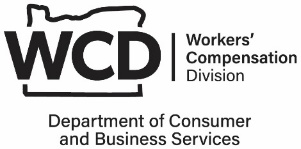 Worker LeasingLicense Application - RenewalWorker LeasingLicense Application - RenewalWorker LeasingLicense Application - RenewalWorker LeasingLicense Application - RenewalWorker LeasingLicense Application - RenewalInternal use onlyReceived date:Approved date:Internal use onlyReceived date:Approved date:An applicant must file this form to renew a full license. Use Form 5362 to renew a limited license. The Oregon Workers’ Compensation Division will request the $2,050 fee once it has approved your renewal. The license expires two years after issuance, unless this form is received at least 90 days before the expiration date of the current full license. Any supplemental information necessary to establish a complete renewal application must be submitted at least 45 days before expiration of the current license to avoid delays. [OAR 436-180-0140(6)]Email this application to WorkerLeasing.WCD@dcbs.oregon.gov. If you have questions about this form, call 503-947-7544. Do not leave sections blank. Incomplete applications will not be accepted.An applicant must file this form to renew a full license. Use Form 5362 to renew a limited license. The Oregon Workers’ Compensation Division will request the $2,050 fee once it has approved your renewal. The license expires two years after issuance, unless this form is received at least 90 days before the expiration date of the current full license. Any supplemental information necessary to establish a complete renewal application must be submitted at least 45 days before expiration of the current license to avoid delays. [OAR 436-180-0140(6)]Email this application to WorkerLeasing.WCD@dcbs.oregon.gov. If you have questions about this form, call 503-947-7544. Do not leave sections blank. Incomplete applications will not be accepted.An applicant must file this form to renew a full license. Use Form 5362 to renew a limited license. The Oregon Workers’ Compensation Division will request the $2,050 fee once it has approved your renewal. The license expires two years after issuance, unless this form is received at least 90 days before the expiration date of the current full license. Any supplemental information necessary to establish a complete renewal application must be submitted at least 45 days before expiration of the current license to avoid delays. [OAR 436-180-0140(6)]Email this application to WorkerLeasing.WCD@dcbs.oregon.gov. If you have questions about this form, call 503-947-7544. Do not leave sections blank. Incomplete applications will not be accepted.An applicant must file this form to renew a full license. Use Form 5362 to renew a limited license. The Oregon Workers’ Compensation Division will request the $2,050 fee once it has approved your renewal. The license expires two years after issuance, unless this form is received at least 90 days before the expiration date of the current full license. Any supplemental information necessary to establish a complete renewal application must be submitted at least 45 days before expiration of the current license to avoid delays. [OAR 436-180-0140(6)]Email this application to WorkerLeasing.WCD@dcbs.oregon.gov. If you have questions about this form, call 503-947-7544. Do not leave sections blank. Incomplete applications will not be accepted.An applicant must file this form to renew a full license. Use Form 5362 to renew a limited license. The Oregon Workers’ Compensation Division will request the $2,050 fee once it has approved your renewal. The license expires two years after issuance, unless this form is received at least 90 days before the expiration date of the current full license. Any supplemental information necessary to establish a complete renewal application must be submitted at least 45 days before expiration of the current license to avoid delays. [OAR 436-180-0140(6)]Email this application to WorkerLeasing.WCD@dcbs.oregon.gov. If you have questions about this form, call 503-947-7544. Do not leave sections blank. Incomplete applications will not be accepted.An applicant must file this form to renew a full license. Use Form 5362 to renew a limited license. The Oregon Workers’ Compensation Division will request the $2,050 fee once it has approved your renewal. The license expires two years after issuance, unless this form is received at least 90 days before the expiration date of the current full license. Any supplemental information necessary to establish a complete renewal application must be submitted at least 45 days before expiration of the current license to avoid delays. [OAR 436-180-0140(6)]Email this application to WorkerLeasing.WCD@dcbs.oregon.gov. If you have questions about this form, call 503-947-7544. Do not leave sections blank. Incomplete applications will not be accepted.An applicant must file this form to renew a full license. Use Form 5362 to renew a limited license. The Oregon Workers’ Compensation Division will request the $2,050 fee once it has approved your renewal. The license expires two years after issuance, unless this form is received at least 90 days before the expiration date of the current full license. Any supplemental information necessary to establish a complete renewal application must be submitted at least 45 days before expiration of the current license to avoid delays. [OAR 436-180-0140(6)]Email this application to WorkerLeasing.WCD@dcbs.oregon.gov. If you have questions about this form, call 503-947-7544. Do not leave sections blank. Incomplete applications will not be accepted.An applicant must file this form to renew a full license. Use Form 5362 to renew a limited license. The Oregon Workers’ Compensation Division will request the $2,050 fee once it has approved your renewal. The license expires two years after issuance, unless this form is received at least 90 days before the expiration date of the current full license. Any supplemental information necessary to establish a complete renewal application must be submitted at least 45 days before expiration of the current license to avoid delays. [OAR 436-180-0140(6)]Email this application to WorkerLeasing.WCD@dcbs.oregon.gov. If you have questions about this form, call 503-947-7544. Do not leave sections blank. Incomplete applications will not be accepted.An applicant must file this form to renew a full license. Use Form 5362 to renew a limited license. The Oregon Workers’ Compensation Division will request the $2,050 fee once it has approved your renewal. The license expires two years after issuance, unless this form is received at least 90 days before the expiration date of the current full license. Any supplemental information necessary to establish a complete renewal application must be submitted at least 45 days before expiration of the current license to avoid delays. [OAR 436-180-0140(6)]Email this application to WorkerLeasing.WCD@dcbs.oregon.gov. If you have questions about this form, call 503-947-7544. Do not leave sections blank. Incomplete applications will not be accepted.An applicant must file this form to renew a full license. Use Form 5362 to renew a limited license. The Oregon Workers’ Compensation Division will request the $2,050 fee once it has approved your renewal. The license expires two years after issuance, unless this form is received at least 90 days before the expiration date of the current full license. Any supplemental information necessary to establish a complete renewal application must be submitted at least 45 days before expiration of the current license to avoid delays. [OAR 436-180-0140(6)]Email this application to WorkerLeasing.WCD@dcbs.oregon.gov. If you have questions about this form, call 503-947-7544. Do not leave sections blank. Incomplete applications will not be accepted.An applicant must file this form to renew a full license. Use Form 5362 to renew a limited license. The Oregon Workers’ Compensation Division will request the $2,050 fee once it has approved your renewal. The license expires two years after issuance, unless this form is received at least 90 days before the expiration date of the current full license. Any supplemental information necessary to establish a complete renewal application must be submitted at least 45 days before expiration of the current license to avoid delays. [OAR 436-180-0140(6)]Email this application to WorkerLeasing.WCD@dcbs.oregon.gov. If you have questions about this form, call 503-947-7544. Do not leave sections blank. Incomplete applications will not be accepted.An applicant must file this form to renew a full license. Use Form 5362 to renew a limited license. The Oregon Workers’ Compensation Division will request the $2,050 fee once it has approved your renewal. The license expires two years after issuance, unless this form is received at least 90 days before the expiration date of the current full license. Any supplemental information necessary to establish a complete renewal application must be submitted at least 45 days before expiration of the current license to avoid delays. [OAR 436-180-0140(6)]Email this application to WorkerLeasing.WCD@dcbs.oregon.gov. If you have questions about this form, call 503-947-7544. Do not leave sections blank. Incomplete applications will not be accepted.An applicant must file this form to renew a full license. Use Form 5362 to renew a limited license. The Oregon Workers’ Compensation Division will request the $2,050 fee once it has approved your renewal. The license expires two years after issuance, unless this form is received at least 90 days before the expiration date of the current full license. Any supplemental information necessary to establish a complete renewal application must be submitted at least 45 days before expiration of the current license to avoid delays. [OAR 436-180-0140(6)]Email this application to WorkerLeasing.WCD@dcbs.oregon.gov. If you have questions about this form, call 503-947-7544. Do not leave sections blank. Incomplete applications will not be accepted.APPLICANTAPPLICANTAPPLICANTAPPLICANTAPPLICANTAPPLICANTAPPLICANTAPPLICANTAPPLICANTAPPLICANTAPPLICANTAPPLICANTAPPLICANT1.Applicant informationApplicant informationApplicant informationApplicant informationApplicant informationApplicant informationApplicant informationApplicant informationApplicant informationApplicant informationApplicant informationApplicant informationFull legal name:Full legal name:Assumed business name:Assumed business name:Assumed business name:Assumed business name:FEIN: Yes   No  Does applicant also provide temporary workers under the same FEIN/entity in any state? Yes   No  Does applicant also provide temporary workers under the same FEIN/entity in any state? Yes   No  Does applicant also provide temporary workers under the same FEIN/entity in any state? Yes   No  Does applicant also provide temporary workers under the same FEIN/entity in any state? Yes   No  Does applicant also provide temporary workers under the same FEIN/entity in any state? Yes   No  Does applicant also provide temporary workers under the same FEIN/entity in any state? Yes   No  Does applicant also provide temporary workers under the same FEIN/entity in any state? Yes   No  Does applicant also provide temporary workers under the same FEIN/entity in any state? Yes   No  Does applicant also provide temporary workers under the same FEIN/entity in any state? Yes   No  Does applicant also provide temporary workers under the same FEIN/entity in any state? Yes   No  Does applicant also provide temporary workers under the same FEIN/entity in any state? Yes   No  Does applicant also provide temporary workers under the same FEIN/entity in any state?Mailing address:Mailing address:Mailing address:Physical address:Physical address:Physical address:(If different from mailing address)(If different from mailing address)(If different from mailing address)(If different from mailing address)(If different from mailing address)(If different from mailing address)(If different from mailing address)(If different from mailing address)(If different from mailing address)2.Contact informationContact informationContact informationContact informationContact informationContact informationContact informationContact informationContact informationContact informationContact informationContact informationLicensing contactLicensing contactLicensing contactLicensing contactLicensing contactLicensing contactPhoneEmailEmailEmailSecondary contactSecondary contactSecondary contactSecondary contactSecondary contactSecondary contactPhoneEmailEmailEmailClient proof of coverage contactClient proof of coverage contactClient proof of coverage contactClient proof of coverage contactClient proof of coverage contactClient proof of coverage contactPhoneEmailEmailEmail3.Supporting documentationSupporting documentationSupporting documentationSupporting documentationSupporting documentationSupporting documentationSupporting documentationSupporting documentationSupporting documentationSupporting documentationSupporting documentationSupporting documentationProvide signed releases for tax compliance verification:Oregon Employment DepartmentOregon Department of RevenueInternal Revenue ServiceProvide signed releases for tax compliance verification:Oregon Employment DepartmentOregon Department of RevenueInternal Revenue ServiceProvide signed releases for tax compliance verification:Oregon Employment DepartmentOregon Department of RevenueInternal Revenue ServiceProvide signed releases for tax compliance verification:Oregon Employment DepartmentOregon Department of RevenueInternal Revenue ServiceProvide signed releases for tax compliance verification:Oregon Employment DepartmentOregon Department of RevenueInternal Revenue ServiceProvide signed releases for tax compliance verification:Oregon Employment DepartmentOregon Department of RevenueInternal Revenue ServiceProvide signed releases for tax compliance verification:Oregon Employment DepartmentOregon Department of RevenueInternal Revenue ServiceProvide signed releases for tax compliance verification:Oregon Employment DepartmentOregon Department of RevenueInternal Revenue ServiceProvide signed releases for tax compliance verification:Oregon Employment DepartmentOregon Department of RevenueInternal Revenue ServiceProvide signed releases for tax compliance verification:Oregon Employment DepartmentOregon Department of RevenueInternal Revenue ServiceProvide signed releases for tax compliance verification:Oregon Employment DepartmentOregon Department of RevenueInternal Revenue ServiceProvide signed releases for tax compliance verification:Oregon Employment DepartmentOregon Department of RevenueInternal Revenue ServiceAttach written procedures that demonstrate how the applicant will ensure its clients provide adequate training, supervision, and instruction to meet the requirements of ORS chapter 654. 	Please check this box if no changes have been made to previously submitted procedures and continue to section 4. Attach written procedures that demonstrate how the applicant will ensure its clients provide adequate training, supervision, and instruction to meet the requirements of ORS chapter 654. 	Please check this box if no changes have been made to previously submitted procedures and continue to section 4. Attach written procedures that demonstrate how the applicant will ensure its clients provide adequate training, supervision, and instruction to meet the requirements of ORS chapter 654. 	Please check this box if no changes have been made to previously submitted procedures and continue to section 4. Attach written procedures that demonstrate how the applicant will ensure its clients provide adequate training, supervision, and instruction to meet the requirements of ORS chapter 654. 	Please check this box if no changes have been made to previously submitted procedures and continue to section 4. Attach written procedures that demonstrate how the applicant will ensure its clients provide adequate training, supervision, and instruction to meet the requirements of ORS chapter 654. 	Please check this box if no changes have been made to previously submitted procedures and continue to section 4. Attach written procedures that demonstrate how the applicant will ensure its clients provide adequate training, supervision, and instruction to meet the requirements of ORS chapter 654. 	Please check this box if no changes have been made to previously submitted procedures and continue to section 4. Attach written procedures that demonstrate how the applicant will ensure its clients provide adequate training, supervision, and instruction to meet the requirements of ORS chapter 654. 	Please check this box if no changes have been made to previously submitted procedures and continue to section 4. Attach written procedures that demonstrate how the applicant will ensure its clients provide adequate training, supervision, and instruction to meet the requirements of ORS chapter 654. 	Please check this box if no changes have been made to previously submitted procedures and continue to section 4. Attach written procedures that demonstrate how the applicant will ensure its clients provide adequate training, supervision, and instruction to meet the requirements of ORS chapter 654. 	Please check this box if no changes have been made to previously submitted procedures and continue to section 4. Attach written procedures that demonstrate how the applicant will ensure its clients provide adequate training, supervision, and instruction to meet the requirements of ORS chapter 654. 	Please check this box if no changes have been made to previously submitted procedures and continue to section 4. Attach written procedures that demonstrate how the applicant will ensure its clients provide adequate training, supervision, and instruction to meet the requirements of ORS chapter 654. 	Please check this box if no changes have been made to previously submitted procedures and continue to section 4. Attach written procedures that demonstrate how the applicant will ensure its clients provide adequate training, supervision, and instruction to meet the requirements of ORS chapter 654. 	Please check this box if no changes have been made to previously submitted procedures and continue to section 4. 5364440-5364 (7/18/DCBS/WCD/WEB)440-5364 (7/18/DCBS/WCD/WEB)440-5364 (7/18/DCBS/WCD/WEB)440-5364 (7/18/DCBS/WCD/WEB)440-5364 (7/18/DCBS/WCD/WEB)Page 1 of 3Page 1 of 3Page 1 of 3Page 1 of 3Page 1 of 3Page 1 of 3Page 1 of 353644.Applicant business history
If you answer yes to any question below, complete the attached DISCLOSURE ADDENDUM. Complete an addendum only if any of the required information has not been previously disclosed.Applicant business history
If you answer yes to any question below, complete the attached DISCLOSURE ADDENDUM. Complete an addendum only if any of the required information has not been previously disclosed.Applicant business history
If you answer yes to any question below, complete the attached DISCLOSURE ADDENDUM. Complete an addendum only if any of the required information has not been previously disclosed.Applicant business history
If you answer yes to any question below, complete the attached DISCLOSURE ADDENDUM. Complete an addendum only if any of the required information has not been previously disclosed.Applicant business history
If you answer yes to any question below, complete the attached DISCLOSURE ADDENDUM. Complete an addendum only if any of the required information has not been previously disclosed.Applicant business history
If you answer yes to any question below, complete the attached DISCLOSURE ADDENDUM. Complete an addendum only if any of the required information has not been previously disclosed.Applicant business history
If you answer yes to any question below, complete the attached DISCLOSURE ADDENDUM. Complete an addendum only if any of the required information has not been previously disclosed.Applicant business history
If you answer yes to any question below, complete the attached DISCLOSURE ADDENDUM. Complete an addendum only if any of the required information has not been previously disclosed.Applicant business history
If you answer yes to any question below, complete the attached DISCLOSURE ADDENDUM. Complete an addendum only if any of the required information has not been previously disclosed.Applicant business history
If you answer yes to any question below, complete the attached DISCLOSURE ADDENDUM. Complete an addendum only if any of the required information has not been previously disclosed.Applicant business history
If you answer yes to any question below, complete the attached DISCLOSURE ADDENDUM. Complete an addendum only if any of the required information has not been previously disclosed.Applicant business history
If you answer yes to any question below, complete the attached DISCLOSURE ADDENDUM. Complete an addendum only if any of the required information has not been previously disclosed.Applicant business history
If you answer yes to any question below, complete the attached DISCLOSURE ADDENDUM. Complete an addendum only if any of the required information has not been previously disclosed.Applicant business history
If you answer yes to any question below, complete the attached DISCLOSURE ADDENDUM. Complete an addendum only if any of the required information has not been previously disclosed.Applicant business history
If you answer yes to any question below, complete the attached DISCLOSURE ADDENDUM. Complete an addendum only if any of the required information has not been previously disclosed.Applicant business history
If you answer yes to any question below, complete the attached DISCLOSURE ADDENDUM. Complete an addendum only if any of the required information has not been previously disclosed.Applicant business history
If you answer yes to any question below, complete the attached DISCLOSURE ADDENDUM. Complete an addendum only if any of the required information has not been previously disclosed.Applicant business history
If you answer yes to any question below, complete the attached DISCLOSURE ADDENDUM. Complete an addendum only if any of the required information has not been previously disclosed.Applicant business history
If you answer yes to any question below, complete the attached DISCLOSURE ADDENDUM. Complete an addendum only if any of the required information has not been previously disclosed.Applicant business history
If you answer yes to any question below, complete the attached DISCLOSURE ADDENDUM. Complete an addendum only if any of the required information has not been previously disclosed. Yes   No Yes   No Yes   No Yes   NoHas applicant been convicted of a crime involving the following:Has applicant been convicted of a crime involving the following:Has applicant been convicted of a crime involving the following:Has applicant been convicted of a crime involving the following:Has applicant been convicted of a crime involving the following:Has applicant been convicted of a crime involving the following:Has applicant been convicted of a crime involving the following:Has applicant been convicted of a crime involving the following:Has applicant been convicted of a crime involving the following:Has applicant been convicted of a crime involving the following:Has applicant been convicted of a crime involving the following:Has applicant been convicted of a crime involving the following:Has applicant been convicted of a crime involving the following:Has applicant been convicted of a crime involving the following:Has applicant been convicted of a crime involving the following:Has applicant been convicted of a crime involving the following:Fraud, perjury, dishonesty, or deceptionTheft, burglary, money laundering, or embezzlementForgery, counterfeiting, bribery, or extortionSecurities, investment, or insurance violationsFraud, perjury, dishonesty, or deceptionTheft, burglary, money laundering, or embezzlementForgery, counterfeiting, bribery, or extortionSecurities, investment, or insurance violationsFraud, perjury, dishonesty, or deceptionTheft, burglary, money laundering, or embezzlementForgery, counterfeiting, bribery, or extortionSecurities, investment, or insurance violationsFraud, perjury, dishonesty, or deceptionTheft, burglary, money laundering, or embezzlementForgery, counterfeiting, bribery, or extortionSecurities, investment, or insurance violationsFraud, perjury, dishonesty, or deceptionTheft, burglary, money laundering, or embezzlementForgery, counterfeiting, bribery, or extortionSecurities, investment, or insurance violationsFraud, perjury, dishonesty, or deceptionTheft, burglary, money laundering, or embezzlementForgery, counterfeiting, bribery, or extortionSecurities, investment, or insurance violationsFraud, perjury, dishonesty, or deceptionTheft, burglary, money laundering, or embezzlementForgery, counterfeiting, bribery, or extortionSecurities, investment, or insurance violationsFraud, perjury, dishonesty, or deceptionTheft, burglary, money laundering, or embezzlementForgery, counterfeiting, bribery, or extortionSecurities, investment, or insurance violationsFraud, perjury, dishonesty, or deceptionTheft, burglary, money laundering, or embezzlementForgery, counterfeiting, bribery, or extortionSecurities, investment, or insurance violationsFraud, perjury, dishonesty, or deceptionTheft, burglary, money laundering, or embezzlementForgery, counterfeiting, bribery, or extortionSecurities, investment, or insurance violationsFraud, perjury, dishonesty, or deceptionTheft, burglary, money laundering, or embezzlementForgery, counterfeiting, bribery, or extortionSecurities, investment, or insurance violationsFraud, perjury, dishonesty, or deceptionTheft, burglary, money laundering, or embezzlementForgery, counterfeiting, bribery, or extortionSecurities, investment, or insurance violationsFraud, perjury, dishonesty, or deceptionTheft, burglary, money laundering, or embezzlementForgery, counterfeiting, bribery, or extortionSecurities, investment, or insurance violationsFraud, perjury, dishonesty, or deceptionTheft, burglary, money laundering, or embezzlementForgery, counterfeiting, bribery, or extortionSecurities, investment, or insurance violationsFraud, perjury, dishonesty, or deceptionTheft, burglary, money laundering, or embezzlementForgery, counterfeiting, bribery, or extortionSecurities, investment, or insurance violationsFraud, perjury, dishonesty, or deceptionTheft, burglary, money laundering, or embezzlementForgery, counterfeiting, bribery, or extortionSecurities, investment, or insurance violations Yes   No Yes   No Yes   No Yes   NoDoes applicant have a new record of any civil or administrative action involving the following:Fraud, perjury, dishonesty, or deceptionTheft, burglary, money laundering, or embezzlementForgery, counterfeiting, bribery, or extortionSecurities, investment, or insurance violationsDoes applicant have a new record of any civil or administrative action involving the following:Fraud, perjury, dishonesty, or deceptionTheft, burglary, money laundering, or embezzlementForgery, counterfeiting, bribery, or extortionSecurities, investment, or insurance violationsDoes applicant have a new record of any civil or administrative action involving the following:Fraud, perjury, dishonesty, or deceptionTheft, burglary, money laundering, or embezzlementForgery, counterfeiting, bribery, or extortionSecurities, investment, or insurance violationsDoes applicant have a new record of any civil or administrative action involving the following:Fraud, perjury, dishonesty, or deceptionTheft, burglary, money laundering, or embezzlementForgery, counterfeiting, bribery, or extortionSecurities, investment, or insurance violationsDoes applicant have a new record of any civil or administrative action involving the following:Fraud, perjury, dishonesty, or deceptionTheft, burglary, money laundering, or embezzlementForgery, counterfeiting, bribery, or extortionSecurities, investment, or insurance violationsDoes applicant have a new record of any civil or administrative action involving the following:Fraud, perjury, dishonesty, or deceptionTheft, burglary, money laundering, or embezzlementForgery, counterfeiting, bribery, or extortionSecurities, investment, or insurance violationsDoes applicant have a new record of any civil or administrative action involving the following:Fraud, perjury, dishonesty, or deceptionTheft, burglary, money laundering, or embezzlementForgery, counterfeiting, bribery, or extortionSecurities, investment, or insurance violationsDoes applicant have a new record of any civil or administrative action involving the following:Fraud, perjury, dishonesty, or deceptionTheft, burglary, money laundering, or embezzlementForgery, counterfeiting, bribery, or extortionSecurities, investment, or insurance violationsDoes applicant have a new record of any civil or administrative action involving the following:Fraud, perjury, dishonesty, or deceptionTheft, burglary, money laundering, or embezzlementForgery, counterfeiting, bribery, or extortionSecurities, investment, or insurance violationsDoes applicant have a new record of any civil or administrative action involving the following:Fraud, perjury, dishonesty, or deceptionTheft, burglary, money laundering, or embezzlementForgery, counterfeiting, bribery, or extortionSecurities, investment, or insurance violationsDoes applicant have a new record of any civil or administrative action involving the following:Fraud, perjury, dishonesty, or deceptionTheft, burglary, money laundering, or embezzlementForgery, counterfeiting, bribery, or extortionSecurities, investment, or insurance violationsDoes applicant have a new record of any civil or administrative action involving the following:Fraud, perjury, dishonesty, or deceptionTheft, burglary, money laundering, or embezzlementForgery, counterfeiting, bribery, or extortionSecurities, investment, or insurance violationsDoes applicant have a new record of any civil or administrative action involving the following:Fraud, perjury, dishonesty, or deceptionTheft, burglary, money laundering, or embezzlementForgery, counterfeiting, bribery, or extortionSecurities, investment, or insurance violationsDoes applicant have a new record of any civil or administrative action involving the following:Fraud, perjury, dishonesty, or deceptionTheft, burglary, money laundering, or embezzlementForgery, counterfeiting, bribery, or extortionSecurities, investment, or insurance violationsDoes applicant have a new record of any civil or administrative action involving the following:Fraud, perjury, dishonesty, or deceptionTheft, burglary, money laundering, or embezzlementForgery, counterfeiting, bribery, or extortionSecurities, investment, or insurance violationsDoes applicant have a new record of any civil or administrative action involving the following:Fraud, perjury, dishonesty, or deceptionTheft, burglary, money laundering, or embezzlementForgery, counterfeiting, bribery, or extortionSecurities, investment, or insurance violations Yes   No Yes   No Yes   No Yes   NoHas applicant ever been the subject of an adverse administrative, civil, or criminal action related to worker leasing activities in any state since the last license approval?Has applicant ever been the subject of an adverse administrative, civil, or criminal action related to worker leasing activities in any state since the last license approval?Has applicant ever been the subject of an adverse administrative, civil, or criminal action related to worker leasing activities in any state since the last license approval?Has applicant ever been the subject of an adverse administrative, civil, or criminal action related to worker leasing activities in any state since the last license approval?Has applicant ever been the subject of an adverse administrative, civil, or criminal action related to worker leasing activities in any state since the last license approval?Has applicant ever been the subject of an adverse administrative, civil, or criminal action related to worker leasing activities in any state since the last license approval?Has applicant ever been the subject of an adverse administrative, civil, or criminal action related to worker leasing activities in any state since the last license approval?Has applicant ever been the subject of an adverse administrative, civil, or criminal action related to worker leasing activities in any state since the last license approval?Has applicant ever been the subject of an adverse administrative, civil, or criminal action related to worker leasing activities in any state since the last license approval?Has applicant ever been the subject of an adverse administrative, civil, or criminal action related to worker leasing activities in any state since the last license approval?Has applicant ever been the subject of an adverse administrative, civil, or criminal action related to worker leasing activities in any state since the last license approval?Has applicant ever been the subject of an adverse administrative, civil, or criminal action related to worker leasing activities in any state since the last license approval?Has applicant ever been the subject of an adverse administrative, civil, or criminal action related to worker leasing activities in any state since the last license approval?Has applicant ever been the subject of an adverse administrative, civil, or criminal action related to worker leasing activities in any state since the last license approval?Has applicant ever been the subject of an adverse administrative, civil, or criminal action related to worker leasing activities in any state since the last license approval?Has applicant ever been the subject of an adverse administrative, civil, or criminal action related to worker leasing activities in any state since the last license approval? Yes   No Yes   No Yes   No Yes   NoDoes applicant have a new record of financial issues or insolvency, including but not limited to:BankruptciesFinancial defaultsLiens (unreleased only)Does applicant have a new record of financial issues or insolvency, including but not limited to:BankruptciesFinancial defaultsLiens (unreleased only)Does applicant have a new record of financial issues or insolvency, including but not limited to:BankruptciesFinancial defaultsLiens (unreleased only)Does applicant have a new record of financial issues or insolvency, including but not limited to:BankruptciesFinancial defaultsLiens (unreleased only)Does applicant have a new record of financial issues or insolvency, including but not limited to:BankruptciesFinancial defaultsLiens (unreleased only)Does applicant have a new record of financial issues or insolvency, including but not limited to:BankruptciesFinancial defaultsLiens (unreleased only)Does applicant have a new record of financial issues or insolvency, including but not limited to:BankruptciesFinancial defaultsLiens (unreleased only)Does applicant have a new record of financial issues or insolvency, including but not limited to:BankruptciesFinancial defaultsLiens (unreleased only)Does applicant have a new record of financial issues or insolvency, including but not limited to:BankruptciesFinancial defaultsLiens (unreleased only)Does applicant have a new record of financial issues or insolvency, including but not limited to:BankruptciesFinancial defaultsLiens (unreleased only)Does applicant have a new record of financial issues or insolvency, including but not limited to:BankruptciesFinancial defaultsLiens (unreleased only)Does applicant have a new record of financial issues or insolvency, including but not limited to:BankruptciesFinancial defaultsLiens (unreleased only)Does applicant have a new record of financial issues or insolvency, including but not limited to:BankruptciesFinancial defaultsLiens (unreleased only)Does applicant have a new record of financial issues or insolvency, including but not limited to:BankruptciesFinancial defaultsLiens (unreleased only)Does applicant have a new record of financial issues or insolvency, including but not limited to:BankruptciesFinancial defaultsLiens (unreleased only)Does applicant have a new record of financial issues or insolvency, including but not limited to:BankruptciesFinancial defaultsLiens (unreleased only)5.Affidavit of applicantAffidavit of applicantAffidavit of applicantAffidavit of applicantAffidavit of applicantAffidavit of applicantAffidavit of applicantAffidavit of applicantAffidavit of applicantAffidavit of applicantAffidavit of applicantAffidavit of applicantAffidavit of applicantAffidavit of applicantAffidavit of applicantAffidavit of applicantAffidavit of applicantAffidavit of applicantAffidavit of applicantAffidavit of applicantI,I,, acting on behalf of, acting on behalf of, acting on behalf of, acting on behalf of, as the applicant,first being duly sworn, say that, to the best of my knowledge, the applicant is qualified in all respects for the worker leasing company license applied for in the Worker Leasing License Application ‒ Renewal; that I have answered all of the questions in this application truthfully; that any and all supporting documents submitted with this application are true, correct, and valid; that there have been no material omissions of fact, which would have bearing on the division’s decision to grant the requested license; and this affidavit is provided by me in the regular course without fraud or misrepresentation.I hereby authorize all persons, institutions, organizations, schools, governmental agencies, employers, references, or any others set forth directly or by reference in this application, to release to the Workers’ Compensation Division, Department of Consumer and Business Services, State of Oregon, any files, records, or information of any type reasonably required for the division to properly evaluate the applicant’s qualifications to be licensed as a worker leasing company in Oregon.Under penalty of perjury, I declare that all information provided in this application and accompanying documents, or information I may yet provide to support this application, is true and correct and discloses all material facts regarding the applicant’s background and qualifications for licensing. I understand that furnishing false information or failing to disclose information regarding the applicant’s background and qualifications may be grounds for refusing to issue a license or to revoke a license issued.first being duly sworn, say that, to the best of my knowledge, the applicant is qualified in all respects for the worker leasing company license applied for in the Worker Leasing License Application ‒ Renewal; that I have answered all of the questions in this application truthfully; that any and all supporting documents submitted with this application are true, correct, and valid; that there have been no material omissions of fact, which would have bearing on the division’s decision to grant the requested license; and this affidavit is provided by me in the regular course without fraud or misrepresentation.I hereby authorize all persons, institutions, organizations, schools, governmental agencies, employers, references, or any others set forth directly or by reference in this application, to release to the Workers’ Compensation Division, Department of Consumer and Business Services, State of Oregon, any files, records, or information of any type reasonably required for the division to properly evaluate the applicant’s qualifications to be licensed as a worker leasing company in Oregon.Under penalty of perjury, I declare that all information provided in this application and accompanying documents, or information I may yet provide to support this application, is true and correct and discloses all material facts regarding the applicant’s background and qualifications for licensing. I understand that furnishing false information or failing to disclose information regarding the applicant’s background and qualifications may be grounds for refusing to issue a license or to revoke a license issued.first being duly sworn, say that, to the best of my knowledge, the applicant is qualified in all respects for the worker leasing company license applied for in the Worker Leasing License Application ‒ Renewal; that I have answered all of the questions in this application truthfully; that any and all supporting documents submitted with this application are true, correct, and valid; that there have been no material omissions of fact, which would have bearing on the division’s decision to grant the requested license; and this affidavit is provided by me in the regular course without fraud or misrepresentation.I hereby authorize all persons, institutions, organizations, schools, governmental agencies, employers, references, or any others set forth directly or by reference in this application, to release to the Workers’ Compensation Division, Department of Consumer and Business Services, State of Oregon, any files, records, or information of any type reasonably required for the division to properly evaluate the applicant’s qualifications to be licensed as a worker leasing company in Oregon.Under penalty of perjury, I declare that all information provided in this application and accompanying documents, or information I may yet provide to support this application, is true and correct and discloses all material facts regarding the applicant’s background and qualifications for licensing. I understand that furnishing false information or failing to disclose information regarding the applicant’s background and qualifications may be grounds for refusing to issue a license or to revoke a license issued.first being duly sworn, say that, to the best of my knowledge, the applicant is qualified in all respects for the worker leasing company license applied for in the Worker Leasing License Application ‒ Renewal; that I have answered all of the questions in this application truthfully; that any and all supporting documents submitted with this application are true, correct, and valid; that there have been no material omissions of fact, which would have bearing on the division’s decision to grant the requested license; and this affidavit is provided by me in the regular course without fraud or misrepresentation.I hereby authorize all persons, institutions, organizations, schools, governmental agencies, employers, references, or any others set forth directly or by reference in this application, to release to the Workers’ Compensation Division, Department of Consumer and Business Services, State of Oregon, any files, records, or information of any type reasonably required for the division to properly evaluate the applicant’s qualifications to be licensed as a worker leasing company in Oregon.Under penalty of perjury, I declare that all information provided in this application and accompanying documents, or information I may yet provide to support this application, is true and correct and discloses all material facts regarding the applicant’s background and qualifications for licensing. I understand that furnishing false information or failing to disclose information regarding the applicant’s background and qualifications may be grounds for refusing to issue a license or to revoke a license issued.first being duly sworn, say that, to the best of my knowledge, the applicant is qualified in all respects for the worker leasing company license applied for in the Worker Leasing License Application ‒ Renewal; that I have answered all of the questions in this application truthfully; that any and all supporting documents submitted with this application are true, correct, and valid; that there have been no material omissions of fact, which would have bearing on the division’s decision to grant the requested license; and this affidavit is provided by me in the regular course without fraud or misrepresentation.I hereby authorize all persons, institutions, organizations, schools, governmental agencies, employers, references, or any others set forth directly or by reference in this application, to release to the Workers’ Compensation Division, Department of Consumer and Business Services, State of Oregon, any files, records, or information of any type reasonably required for the division to properly evaluate the applicant’s qualifications to be licensed as a worker leasing company in Oregon.Under penalty of perjury, I declare that all information provided in this application and accompanying documents, or information I may yet provide to support this application, is true and correct and discloses all material facts regarding the applicant’s background and qualifications for licensing. I understand that furnishing false information or failing to disclose information regarding the applicant’s background and qualifications may be grounds for refusing to issue a license or to revoke a license issued.first being duly sworn, say that, to the best of my knowledge, the applicant is qualified in all respects for the worker leasing company license applied for in the Worker Leasing License Application ‒ Renewal; that I have answered all of the questions in this application truthfully; that any and all supporting documents submitted with this application are true, correct, and valid; that there have been no material omissions of fact, which would have bearing on the division’s decision to grant the requested license; and this affidavit is provided by me in the regular course without fraud or misrepresentation.I hereby authorize all persons, institutions, organizations, schools, governmental agencies, employers, references, or any others set forth directly or by reference in this application, to release to the Workers’ Compensation Division, Department of Consumer and Business Services, State of Oregon, any files, records, or information of any type reasonably required for the division to properly evaluate the applicant’s qualifications to be licensed as a worker leasing company in Oregon.Under penalty of perjury, I declare that all information provided in this application and accompanying documents, or information I may yet provide to support this application, is true and correct and discloses all material facts regarding the applicant’s background and qualifications for licensing. I understand that furnishing false information or failing to disclose information regarding the applicant’s background and qualifications may be grounds for refusing to issue a license or to revoke a license issued.first being duly sworn, say that, to the best of my knowledge, the applicant is qualified in all respects for the worker leasing company license applied for in the Worker Leasing License Application ‒ Renewal; that I have answered all of the questions in this application truthfully; that any and all supporting documents submitted with this application are true, correct, and valid; that there have been no material omissions of fact, which would have bearing on the division’s decision to grant the requested license; and this affidavit is provided by me in the regular course without fraud or misrepresentation.I hereby authorize all persons, institutions, organizations, schools, governmental agencies, employers, references, or any others set forth directly or by reference in this application, to release to the Workers’ Compensation Division, Department of Consumer and Business Services, State of Oregon, any files, records, or information of any type reasonably required for the division to properly evaluate the applicant’s qualifications to be licensed as a worker leasing company in Oregon.Under penalty of perjury, I declare that all information provided in this application and accompanying documents, or information I may yet provide to support this application, is true and correct and discloses all material facts regarding the applicant’s background and qualifications for licensing. I understand that furnishing false information or failing to disclose information regarding the applicant’s background and qualifications may be grounds for refusing to issue a license or to revoke a license issued.first being duly sworn, say that, to the best of my knowledge, the applicant is qualified in all respects for the worker leasing company license applied for in the Worker Leasing License Application ‒ Renewal; that I have answered all of the questions in this application truthfully; that any and all supporting documents submitted with this application are true, correct, and valid; that there have been no material omissions of fact, which would have bearing on the division’s decision to grant the requested license; and this affidavit is provided by me in the regular course without fraud or misrepresentation.I hereby authorize all persons, institutions, organizations, schools, governmental agencies, employers, references, or any others set forth directly or by reference in this application, to release to the Workers’ Compensation Division, Department of Consumer and Business Services, State of Oregon, any files, records, or information of any type reasonably required for the division to properly evaluate the applicant’s qualifications to be licensed as a worker leasing company in Oregon.Under penalty of perjury, I declare that all information provided in this application and accompanying documents, or information I may yet provide to support this application, is true and correct and discloses all material facts regarding the applicant’s background and qualifications for licensing. I understand that furnishing false information or failing to disclose information regarding the applicant’s background and qualifications may be grounds for refusing to issue a license or to revoke a license issued.first being duly sworn, say that, to the best of my knowledge, the applicant is qualified in all respects for the worker leasing company license applied for in the Worker Leasing License Application ‒ Renewal; that I have answered all of the questions in this application truthfully; that any and all supporting documents submitted with this application are true, correct, and valid; that there have been no material omissions of fact, which would have bearing on the division’s decision to grant the requested license; and this affidavit is provided by me in the regular course without fraud or misrepresentation.I hereby authorize all persons, institutions, organizations, schools, governmental agencies, employers, references, or any others set forth directly or by reference in this application, to release to the Workers’ Compensation Division, Department of Consumer and Business Services, State of Oregon, any files, records, or information of any type reasonably required for the division to properly evaluate the applicant’s qualifications to be licensed as a worker leasing company in Oregon.Under penalty of perjury, I declare that all information provided in this application and accompanying documents, or information I may yet provide to support this application, is true and correct and discloses all material facts regarding the applicant’s background and qualifications for licensing. I understand that furnishing false information or failing to disclose information regarding the applicant’s background and qualifications may be grounds for refusing to issue a license or to revoke a license issued.first being duly sworn, say that, to the best of my knowledge, the applicant is qualified in all respects for the worker leasing company license applied for in the Worker Leasing License Application ‒ Renewal; that I have answered all of the questions in this application truthfully; that any and all supporting documents submitted with this application are true, correct, and valid; that there have been no material omissions of fact, which would have bearing on the division’s decision to grant the requested license; and this affidavit is provided by me in the regular course without fraud or misrepresentation.I hereby authorize all persons, institutions, organizations, schools, governmental agencies, employers, references, or any others set forth directly or by reference in this application, to release to the Workers’ Compensation Division, Department of Consumer and Business Services, State of Oregon, any files, records, or information of any type reasonably required for the division to properly evaluate the applicant’s qualifications to be licensed as a worker leasing company in Oregon.Under penalty of perjury, I declare that all information provided in this application and accompanying documents, or information I may yet provide to support this application, is true and correct and discloses all material facts regarding the applicant’s background and qualifications for licensing. I understand that furnishing false information or failing to disclose information regarding the applicant’s background and qualifications may be grounds for refusing to issue a license or to revoke a license issued.first being duly sworn, say that, to the best of my knowledge, the applicant is qualified in all respects for the worker leasing company license applied for in the Worker Leasing License Application ‒ Renewal; that I have answered all of the questions in this application truthfully; that any and all supporting documents submitted with this application are true, correct, and valid; that there have been no material omissions of fact, which would have bearing on the division’s decision to grant the requested license; and this affidavit is provided by me in the regular course without fraud or misrepresentation.I hereby authorize all persons, institutions, organizations, schools, governmental agencies, employers, references, or any others set forth directly or by reference in this application, to release to the Workers’ Compensation Division, Department of Consumer and Business Services, State of Oregon, any files, records, or information of any type reasonably required for the division to properly evaluate the applicant’s qualifications to be licensed as a worker leasing company in Oregon.Under penalty of perjury, I declare that all information provided in this application and accompanying documents, or information I may yet provide to support this application, is true and correct and discloses all material facts regarding the applicant’s background and qualifications for licensing. I understand that furnishing false information or failing to disclose information regarding the applicant’s background and qualifications may be grounds for refusing to issue a license or to revoke a license issued.first being duly sworn, say that, to the best of my knowledge, the applicant is qualified in all respects for the worker leasing company license applied for in the Worker Leasing License Application ‒ Renewal; that I have answered all of the questions in this application truthfully; that any and all supporting documents submitted with this application are true, correct, and valid; that there have been no material omissions of fact, which would have bearing on the division’s decision to grant the requested license; and this affidavit is provided by me in the regular course without fraud or misrepresentation.I hereby authorize all persons, institutions, organizations, schools, governmental agencies, employers, references, or any others set forth directly or by reference in this application, to release to the Workers’ Compensation Division, Department of Consumer and Business Services, State of Oregon, any files, records, or information of any type reasonably required for the division to properly evaluate the applicant’s qualifications to be licensed as a worker leasing company in Oregon.Under penalty of perjury, I declare that all information provided in this application and accompanying documents, or information I may yet provide to support this application, is true and correct and discloses all material facts regarding the applicant’s background and qualifications for licensing. I understand that furnishing false information or failing to disclose information regarding the applicant’s background and qualifications may be grounds for refusing to issue a license or to revoke a license issued.first being duly sworn, say that, to the best of my knowledge, the applicant is qualified in all respects for the worker leasing company license applied for in the Worker Leasing License Application ‒ Renewal; that I have answered all of the questions in this application truthfully; that any and all supporting documents submitted with this application are true, correct, and valid; that there have been no material omissions of fact, which would have bearing on the division’s decision to grant the requested license; and this affidavit is provided by me in the regular course without fraud or misrepresentation.I hereby authorize all persons, institutions, organizations, schools, governmental agencies, employers, references, or any others set forth directly or by reference in this application, to release to the Workers’ Compensation Division, Department of Consumer and Business Services, State of Oregon, any files, records, or information of any type reasonably required for the division to properly evaluate the applicant’s qualifications to be licensed as a worker leasing company in Oregon.Under penalty of perjury, I declare that all information provided in this application and accompanying documents, or information I may yet provide to support this application, is true and correct and discloses all material facts regarding the applicant’s background and qualifications for licensing. I understand that furnishing false information or failing to disclose information regarding the applicant’s background and qualifications may be grounds for refusing to issue a license or to revoke a license issued.first being duly sworn, say that, to the best of my knowledge, the applicant is qualified in all respects for the worker leasing company license applied for in the Worker Leasing License Application ‒ Renewal; that I have answered all of the questions in this application truthfully; that any and all supporting documents submitted with this application are true, correct, and valid; that there have been no material omissions of fact, which would have bearing on the division’s decision to grant the requested license; and this affidavit is provided by me in the regular course without fraud or misrepresentation.I hereby authorize all persons, institutions, organizations, schools, governmental agencies, employers, references, or any others set forth directly or by reference in this application, to release to the Workers’ Compensation Division, Department of Consumer and Business Services, State of Oregon, any files, records, or information of any type reasonably required for the division to properly evaluate the applicant’s qualifications to be licensed as a worker leasing company in Oregon.Under penalty of perjury, I declare that all information provided in this application and accompanying documents, or information I may yet provide to support this application, is true and correct and discloses all material facts regarding the applicant’s background and qualifications for licensing. I understand that furnishing false information or failing to disclose information regarding the applicant’s background and qualifications may be grounds for refusing to issue a license or to revoke a license issued.first being duly sworn, say that, to the best of my knowledge, the applicant is qualified in all respects for the worker leasing company license applied for in the Worker Leasing License Application ‒ Renewal; that I have answered all of the questions in this application truthfully; that any and all supporting documents submitted with this application are true, correct, and valid; that there have been no material omissions of fact, which would have bearing on the division’s decision to grant the requested license; and this affidavit is provided by me in the regular course without fraud or misrepresentation.I hereby authorize all persons, institutions, organizations, schools, governmental agencies, employers, references, or any others set forth directly or by reference in this application, to release to the Workers’ Compensation Division, Department of Consumer and Business Services, State of Oregon, any files, records, or information of any type reasonably required for the division to properly evaluate the applicant’s qualifications to be licensed as a worker leasing company in Oregon.Under penalty of perjury, I declare that all information provided in this application and accompanying documents, or information I may yet provide to support this application, is true and correct and discloses all material facts regarding the applicant’s background and qualifications for licensing. I understand that furnishing false information or failing to disclose information regarding the applicant’s background and qualifications may be grounds for refusing to issue a license or to revoke a license issued.first being duly sworn, say that, to the best of my knowledge, the applicant is qualified in all respects for the worker leasing company license applied for in the Worker Leasing License Application ‒ Renewal; that I have answered all of the questions in this application truthfully; that any and all supporting documents submitted with this application are true, correct, and valid; that there have been no material omissions of fact, which would have bearing on the division’s decision to grant the requested license; and this affidavit is provided by me in the regular course without fraud or misrepresentation.I hereby authorize all persons, institutions, organizations, schools, governmental agencies, employers, references, or any others set forth directly or by reference in this application, to release to the Workers’ Compensation Division, Department of Consumer and Business Services, State of Oregon, any files, records, or information of any type reasonably required for the division to properly evaluate the applicant’s qualifications to be licensed as a worker leasing company in Oregon.Under penalty of perjury, I declare that all information provided in this application and accompanying documents, or information I may yet provide to support this application, is true and correct and discloses all material facts regarding the applicant’s background and qualifications for licensing. I understand that furnishing false information or failing to disclose information regarding the applicant’s background and qualifications may be grounds for refusing to issue a license or to revoke a license issued.first being duly sworn, say that, to the best of my knowledge, the applicant is qualified in all respects for the worker leasing company license applied for in the Worker Leasing License Application ‒ Renewal; that I have answered all of the questions in this application truthfully; that any and all supporting documents submitted with this application are true, correct, and valid; that there have been no material omissions of fact, which would have bearing on the division’s decision to grant the requested license; and this affidavit is provided by me in the regular course without fraud or misrepresentation.I hereby authorize all persons, institutions, organizations, schools, governmental agencies, employers, references, or any others set forth directly or by reference in this application, to release to the Workers’ Compensation Division, Department of Consumer and Business Services, State of Oregon, any files, records, or information of any type reasonably required for the division to properly evaluate the applicant’s qualifications to be licensed as a worker leasing company in Oregon.Under penalty of perjury, I declare that all information provided in this application and accompanying documents, or information I may yet provide to support this application, is true and correct and discloses all material facts regarding the applicant’s background and qualifications for licensing. I understand that furnishing false information or failing to disclose information regarding the applicant’s background and qualifications may be grounds for refusing to issue a license or to revoke a license issued.first being duly sworn, say that, to the best of my knowledge, the applicant is qualified in all respects for the worker leasing company license applied for in the Worker Leasing License Application ‒ Renewal; that I have answered all of the questions in this application truthfully; that any and all supporting documents submitted with this application are true, correct, and valid; that there have been no material omissions of fact, which would have bearing on the division’s decision to grant the requested license; and this affidavit is provided by me in the regular course without fraud or misrepresentation.I hereby authorize all persons, institutions, organizations, schools, governmental agencies, employers, references, or any others set forth directly or by reference in this application, to release to the Workers’ Compensation Division, Department of Consumer and Business Services, State of Oregon, any files, records, or information of any type reasonably required for the division to properly evaluate the applicant’s qualifications to be licensed as a worker leasing company in Oregon.Under penalty of perjury, I declare that all information provided in this application and accompanying documents, or information I may yet provide to support this application, is true and correct and discloses all material facts regarding the applicant’s background and qualifications for licensing. I understand that furnishing false information or failing to disclose information regarding the applicant’s background and qualifications may be grounds for refusing to issue a license or to revoke a license issued.first being duly sworn, say that, to the best of my knowledge, the applicant is qualified in all respects for the worker leasing company license applied for in the Worker Leasing License Application ‒ Renewal; that I have answered all of the questions in this application truthfully; that any and all supporting documents submitted with this application are true, correct, and valid; that there have been no material omissions of fact, which would have bearing on the division’s decision to grant the requested license; and this affidavit is provided by me in the regular course without fraud or misrepresentation.I hereby authorize all persons, institutions, organizations, schools, governmental agencies, employers, references, or any others set forth directly or by reference in this application, to release to the Workers’ Compensation Division, Department of Consumer and Business Services, State of Oregon, any files, records, or information of any type reasonably required for the division to properly evaluate the applicant’s qualifications to be licensed as a worker leasing company in Oregon.Under penalty of perjury, I declare that all information provided in this application and accompanying documents, or information I may yet provide to support this application, is true and correct and discloses all material facts regarding the applicant’s background and qualifications for licensing. I understand that furnishing false information or failing to disclose information regarding the applicant’s background and qualifications may be grounds for refusing to issue a license or to revoke a license issued.Signature of authorized representativeSignature of authorized representativeSignature of authorized representativeSignature of authorized representativeSignature of authorized representativeSignature of authorized representativeSignature of authorized representativeSignature of authorized representativeSignature of authorized representativeSignature of authorized representativeDate of signatureDate of signatureDate of signatureDate of signatureDate of signatureVerification upon oath or affirmationVerification upon oath or affirmationVerification upon oath or affirmationVerification upon oath or affirmationVerification upon oath or affirmationVerification upon oath or affirmationVerification upon oath or affirmationVerification upon oath or affirmationVerification upon oath or affirmationVerification upon oath or affirmationVerification upon oath or affirmationVerification upon oath or affirmationVerification upon oath or affirmationVerification upon oath or affirmationVerification upon oath or affirmationVerification upon oath or affirmationVerification upon oath or affirmationVerification upon oath or affirmationVerification upon oath or affirmationNOTARY PUBLIC SEALNOTARY PUBLIC SEALNOTARY PUBLIC SEALNOTARY PUBLIC SEALState ofState ofNOTARY PUBLIC SEALNOTARY PUBLIC SEALNOTARY PUBLIC SEALNOTARY PUBLIC SEALCounty ofCounty ofNOTARY PUBLIC SEALNOTARY PUBLIC SEALNOTARY PUBLIC SEALNOTARY PUBLIC SEALNOTARY PUBLIC SEALNOTARY PUBLIC SEALNOTARY PUBLIC SEALNOTARY PUBLIC SEALSigned and sworn to or affirmed before me onSigned and sworn to or affirmed before me onSigned and sworn to or affirmed before me onSigned and sworn to or affirmed before me onSigned and sworn to or affirmed before me onSigned and sworn to or affirmed before me onSigned and sworn to or affirmed before me onSigned and sworn to or affirmed before me on,  20  ,  20  .NOTARY PUBLIC SEALNOTARY PUBLIC SEALNOTARY PUBLIC SEALNOTARY PUBLIC SEALNOTARY PUBLIC SEALNOTARY PUBLIC SEALNOTARY PUBLIC SEALNOTARY PUBLIC SEALNotary PublicNotary PublicNotary PublicNotary PublicNotary PublicNotary PublicNotary PublicNotary PublicNOTARY PUBLIC SEALNOTARY PUBLIC SEALNOTARY PUBLIC SEALNOTARY PUBLIC SEALMy commission expires:My commission expires:My commission expires:My commission expires:My commission expires:NOTARY PUBLIC SEALNOTARY PUBLIC SEALNOTARY PUBLIC SEALNOTARY PUBLIC SEAL536453645364440-5364 (7/18/DCBS/WCD/WEB)440-5364 (7/18/DCBS/WCD/WEB)440-5364 (7/18/DCBS/WCD/WEB)440-5364 (7/18/DCBS/WCD/WEB)440-5364 (7/18/DCBS/WCD/WEB)440-5364 (7/18/DCBS/WCD/WEB)Page 2 of 3Page 2 of 3Page 2 of 3Page 2 of 3Page 2 of 3Page 2 of 3Page 2 of 3Page 2 of 3Page 2 of 3Page 2 of 3Page 2 of 3Page 2 of 3536453645364CONTROLLING PERSONCONTROLLING PERSONCONTROLLING PERSONCONTROLLING PERSONCONTROLLING PERSONCONTROLLING PERSONCONTROLLING PERSONCONTROLLING PERSONCONTROLLING PERSONCONTROLLING PERSONCONTROLLING PERSONCONTROLLING PERSONCONTROLLING PERSONCONTROLLING PERSONCONTROLLING PERSONCONTROLLING PERSONCONTROLLING PERSONCONTROLLING PERSONCONTROLLING PERSONCONTROLLING PERSONCONTROLLING PERSONThis section must be completed by each controlling person, as defined below:
OAR 436-180-0005(4)This section must be completed by each controlling person, as defined below:
OAR 436-180-0005(4)This section must be completed by each controlling person, as defined below:
OAR 436-180-0005(4)This section must be completed by each controlling person, as defined below:
OAR 436-180-0005(4)This section must be completed by each controlling person, as defined below:
OAR 436-180-0005(4)This section must be completed by each controlling person, as defined below:
OAR 436-180-0005(4)This section must be completed by each controlling person, as defined below:
OAR 436-180-0005(4)This section must be completed by each controlling person, as defined below:
OAR 436-180-0005(4)This section must be completed by each controlling person, as defined below:
OAR 436-180-0005(4)This section must be completed by each controlling person, as defined below:
OAR 436-180-0005(4)This section must be completed by each controlling person, as defined below:
OAR 436-180-0005(4)This section must be completed by each controlling person, as defined below:
OAR 436-180-0005(4)This section must be completed by each controlling person, as defined below:
OAR 436-180-0005(4)This section must be completed by each controlling person, as defined below:
OAR 436-180-0005(4)This section must be completed by each controlling person, as defined below:
OAR 436-180-0005(4)This section must be completed by each controlling person, as defined below:
OAR 436-180-0005(4)This section must be completed by each controlling person, as defined below:
OAR 436-180-0005(4)This section must be completed by each controlling person, as defined below:
OAR 436-180-0005(4)This section must be completed by each controlling person, as defined below:
OAR 436-180-0005(4)This section must be completed by each controlling person, as defined below:
OAR 436-180-0005(4)This section must be completed by each controlling person, as defined below:
OAR 436-180-0005(4)(a)A person who holds an ownership interest greater than or equal to the lesser of:A person who holds an ownership interest greater than or equal to the lesser of:A person who holds an ownership interest greater than or equal to the lesser of:A person who holds an ownership interest greater than or equal to the lesser of:A person who holds an ownership interest greater than or equal to the lesser of:A person who holds an ownership interest greater than or equal to the lesser of:A person who holds an ownership interest greater than or equal to the lesser of:A person who holds an ownership interest greater than or equal to the lesser of:A person who holds an ownership interest greater than or equal to the lesser of:A person who holds an ownership interest greater than or equal to the lesser of:A person who holds an ownership interest greater than or equal to the lesser of:A person who holds an ownership interest greater than or equal to the lesser of:A person who holds an ownership interest greater than or equal to the lesser of:A person who holds an ownership interest greater than or equal to the lesser of:A person who holds an ownership interest greater than or equal to the lesser of:A person who holds an ownership interest greater than or equal to the lesser of:A person who holds an ownership interest greater than or equal to the lesser of:A person who holds an ownership interest greater than or equal to the lesser of:A person who holds an ownership interest greater than or equal to the lesser of:(A)The average ownership interest of all owners; orThe average ownership interest of all owners; orThe average ownership interest of all owners; orThe average ownership interest of all owners; orThe average ownership interest of all owners; orThe average ownership interest of all owners; orThe average ownership interest of all owners; orThe average ownership interest of all owners; orThe average ownership interest of all owners; orThe average ownership interest of all owners; orThe average ownership interest of all owners; orThe average ownership interest of all owners; orThe average ownership interest of all owners; orThe average ownership interest of all owners; orThe average ownership interest of all owners; orThe average ownership interest of all owners; orThe average ownership interest of all owners; orThe average ownership interest of all owners; or(B)10 percent;10 percent;10 percent;10 percent;10 percent;10 percent;10 percent;10 percent;10 percent;10 percent;10 percent;10 percent;10 percent;10 percent;10 percent;10 percent;10 percent;10 percent;(b)A person who is an officer or director of a corporation; a member or manager of a limited liability company; a partner of a partnership; orA person who is an officer or director of a corporation; a member or manager of a limited liability company; a partner of a partnership; orA person who is an officer or director of a corporation; a member or manager of a limited liability company; a partner of a partnership; orA person who is an officer or director of a corporation; a member or manager of a limited liability company; a partner of a partnership; orA person who is an officer or director of a corporation; a member or manager of a limited liability company; a partner of a partnership; orA person who is an officer or director of a corporation; a member or manager of a limited liability company; a partner of a partnership; orA person who is an officer or director of a corporation; a member or manager of a limited liability company; a partner of a partnership; orA person who is an officer or director of a corporation; a member or manager of a limited liability company; a partner of a partnership; orA person who is an officer or director of a corporation; a member or manager of a limited liability company; a partner of a partnership; orA person who is an officer or director of a corporation; a member or manager of a limited liability company; a partner of a partnership; orA person who is an officer or director of a corporation; a member or manager of a limited liability company; a partner of a partnership; orA person who is an officer or director of a corporation; a member or manager of a limited liability company; a partner of a partnership; orA person who is an officer or director of a corporation; a member or manager of a limited liability company; a partner of a partnership; orA person who is an officer or director of a corporation; a member or manager of a limited liability company; a partner of a partnership; orA person who is an officer or director of a corporation; a member or manager of a limited liability company; a partner of a partnership; orA person who is an officer or director of a corporation; a member or manager of a limited liability company; a partner of a partnership; orA person who is an officer or director of a corporation; a member or manager of a limited liability company; a partner of a partnership; orA person who is an officer or director of a corporation; a member or manager of a limited liability company; a partner of a partnership; orA person who is an officer or director of a corporation; a member or manager of a limited liability company; a partner of a partnership; or(c)An individual who has the power to direct or cause the direction of the management, policies, or operation of a worker leasing company.An individual who has the power to direct or cause the direction of the management, policies, or operation of a worker leasing company.An individual who has the power to direct or cause the direction of the management, policies, or operation of a worker leasing company.An individual who has the power to direct or cause the direction of the management, policies, or operation of a worker leasing company.An individual who has the power to direct or cause the direction of the management, policies, or operation of a worker leasing company.An individual who has the power to direct or cause the direction of the management, policies, or operation of a worker leasing company.An individual who has the power to direct or cause the direction of the management, policies, or operation of a worker leasing company.An individual who has the power to direct or cause the direction of the management, policies, or operation of a worker leasing company.An individual who has the power to direct or cause the direction of the management, policies, or operation of a worker leasing company.An individual who has the power to direct or cause the direction of the management, policies, or operation of a worker leasing company.An individual who has the power to direct or cause the direction of the management, policies, or operation of a worker leasing company.An individual who has the power to direct or cause the direction of the management, policies, or operation of a worker leasing company.An individual who has the power to direct or cause the direction of the management, policies, or operation of a worker leasing company.An individual who has the power to direct or cause the direction of the management, policies, or operation of a worker leasing company.An individual who has the power to direct or cause the direction of the management, policies, or operation of a worker leasing company.An individual who has the power to direct or cause the direction of the management, policies, or operation of a worker leasing company.An individual who has the power to direct or cause the direction of the management, policies, or operation of a worker leasing company.An individual who has the power to direct or cause the direction of the management, policies, or operation of a worker leasing company.An individual who has the power to direct or cause the direction of the management, policies, or operation of a worker leasing company.6.Controlling person informationControlling person informationControlling person informationControlling person informationControlling person informationControlling person informationControlling person informationControlling person informationControlling person informationControlling person informationControlling person informationControlling person informationControlling person informationControlling person informationControlling person informationControlling person informationControlling person informationControlling person informationControlling person informationControlling person informationFull legal name:Full legal name:Full legal name:(First)(First)(First)(Middle)(Middle)(Middle)(Middle)(Middle)(Middle)(Last)(Last)(Last)(Last)(Last)(Last)Other names used:Other names used:Other names used:Date of birth:Date of birth:Current position:Current position:Current position:Date started in position:Date started in position:Date started in position:Date started in position:Date started in position:Date started in position:Phone:Phone:Phone:Email:Email:Email:Email:Residential address:Residential address:Residential address:Business address:Business address:Business address:(If different from applicant address)(If different from applicant address)(If different from applicant address)(If different from applicant address)(If different from applicant address)(If different from applicant address)(If different from applicant address)(If different from applicant address)(If different from applicant address)(If different from applicant address)(If different from applicant address)(If different from applicant address)(If different from applicant address)(If different from applicant address)(If different from applicant address)(If different from applicant address)(If different from applicant address)7.Controlling person disclosures
If you answer yes to question (a) through (d) below, complete the attached DISCLOSURE ADDENDUM. Complete an addendum only if any of the required information has not been previously disclosed.Controlling person disclosures
If you answer yes to question (a) through (d) below, complete the attached DISCLOSURE ADDENDUM. Complete an addendum only if any of the required information has not been previously disclosed.Controlling person disclosures
If you answer yes to question (a) through (d) below, complete the attached DISCLOSURE ADDENDUM. Complete an addendum only if any of the required information has not been previously disclosed.Controlling person disclosures
If you answer yes to question (a) through (d) below, complete the attached DISCLOSURE ADDENDUM. Complete an addendum only if any of the required information has not been previously disclosed.Controlling person disclosures
If you answer yes to question (a) through (d) below, complete the attached DISCLOSURE ADDENDUM. Complete an addendum only if any of the required information has not been previously disclosed.Controlling person disclosures
If you answer yes to question (a) through (d) below, complete the attached DISCLOSURE ADDENDUM. Complete an addendum only if any of the required information has not been previously disclosed.Controlling person disclosures
If you answer yes to question (a) through (d) below, complete the attached DISCLOSURE ADDENDUM. Complete an addendum only if any of the required information has not been previously disclosed.Controlling person disclosures
If you answer yes to question (a) through (d) below, complete the attached DISCLOSURE ADDENDUM. Complete an addendum only if any of the required information has not been previously disclosed.Controlling person disclosures
If you answer yes to question (a) through (d) below, complete the attached DISCLOSURE ADDENDUM. Complete an addendum only if any of the required information has not been previously disclosed.Controlling person disclosures
If you answer yes to question (a) through (d) below, complete the attached DISCLOSURE ADDENDUM. Complete an addendum only if any of the required information has not been previously disclosed.Controlling person disclosures
If you answer yes to question (a) through (d) below, complete the attached DISCLOSURE ADDENDUM. Complete an addendum only if any of the required information has not been previously disclosed.Controlling person disclosures
If you answer yes to question (a) through (d) below, complete the attached DISCLOSURE ADDENDUM. Complete an addendum only if any of the required information has not been previously disclosed.Controlling person disclosures
If you answer yes to question (a) through (d) below, complete the attached DISCLOSURE ADDENDUM. Complete an addendum only if any of the required information has not been previously disclosed.Controlling person disclosures
If you answer yes to question (a) through (d) below, complete the attached DISCLOSURE ADDENDUM. Complete an addendum only if any of the required information has not been previously disclosed.Controlling person disclosures
If you answer yes to question (a) through (d) below, complete the attached DISCLOSURE ADDENDUM. Complete an addendum only if any of the required information has not been previously disclosed.Controlling person disclosures
If you answer yes to question (a) through (d) below, complete the attached DISCLOSURE ADDENDUM. Complete an addendum only if any of the required information has not been previously disclosed.Controlling person disclosures
If you answer yes to question (a) through (d) below, complete the attached DISCLOSURE ADDENDUM. Complete an addendum only if any of the required information has not been previously disclosed.Controlling person disclosures
If you answer yes to question (a) through (d) below, complete the attached DISCLOSURE ADDENDUM. Complete an addendum only if any of the required information has not been previously disclosed.Controlling person disclosures
If you answer yes to question (a) through (d) below, complete the attached DISCLOSURE ADDENDUM. Complete an addendum only if any of the required information has not been previously disclosed.Controlling person disclosures
If you answer yes to question (a) through (d) below, complete the attached DISCLOSURE ADDENDUM. Complete an addendum only if any of the required information has not been previously disclosed. Yes   No Yes   No Yes   No Yes   No Yes   NoHave you been convicted of a crime involving the following:Have you been convicted of a crime involving the following:Have you been convicted of a crime involving the following:Have you been convicted of a crime involving the following:Have you been convicted of a crime involving the following:Have you been convicted of a crime involving the following:Have you been convicted of a crime involving the following:Have you been convicted of a crime involving the following:Have you been convicted of a crime involving the following:Have you been convicted of a crime involving the following:Have you been convicted of a crime involving the following:Have you been convicted of a crime involving the following:Have you been convicted of a crime involving the following:Have you been convicted of a crime involving the following:Have you been convicted of a crime involving the following:Fraud, perjury, dishonesty, or deceptionTheft, burglary, money laundering, or embezzlementForgery, counterfeiting, bribery, or extortionSecurities, investment, or insurance violationsFraud, perjury, dishonesty, or deceptionTheft, burglary, money laundering, or embezzlementForgery, counterfeiting, bribery, or extortionSecurities, investment, or insurance violationsFraud, perjury, dishonesty, or deceptionTheft, burglary, money laundering, or embezzlementForgery, counterfeiting, bribery, or extortionSecurities, investment, or insurance violationsFraud, perjury, dishonesty, or deceptionTheft, burglary, money laundering, or embezzlementForgery, counterfeiting, bribery, or extortionSecurities, investment, or insurance violationsFraud, perjury, dishonesty, or deceptionTheft, burglary, money laundering, or embezzlementForgery, counterfeiting, bribery, or extortionSecurities, investment, or insurance violationsFraud, perjury, dishonesty, or deceptionTheft, burglary, money laundering, or embezzlementForgery, counterfeiting, bribery, or extortionSecurities, investment, or insurance violationsFraud, perjury, dishonesty, or deceptionTheft, burglary, money laundering, or embezzlementForgery, counterfeiting, bribery, or extortionSecurities, investment, or insurance violationsFraud, perjury, dishonesty, or deceptionTheft, burglary, money laundering, or embezzlementForgery, counterfeiting, bribery, or extortionSecurities, investment, or insurance violationsFraud, perjury, dishonesty, or deceptionTheft, burglary, money laundering, or embezzlementForgery, counterfeiting, bribery, or extortionSecurities, investment, or insurance violationsFraud, perjury, dishonesty, or deceptionTheft, burglary, money laundering, or embezzlementForgery, counterfeiting, bribery, or extortionSecurities, investment, or insurance violationsFraud, perjury, dishonesty, or deceptionTheft, burglary, money laundering, or embezzlementForgery, counterfeiting, bribery, or extortionSecurities, investment, or insurance violationsFraud, perjury, dishonesty, or deceptionTheft, burglary, money laundering, or embezzlementForgery, counterfeiting, bribery, or extortionSecurities, investment, or insurance violationsFraud, perjury, dishonesty, or deceptionTheft, burglary, money laundering, or embezzlementForgery, counterfeiting, bribery, or extortionSecurities, investment, or insurance violationsFraud, perjury, dishonesty, or deceptionTheft, burglary, money laundering, or embezzlementForgery, counterfeiting, bribery, or extortionSecurities, investment, or insurance violationsFraud, perjury, dishonesty, or deceptionTheft, burglary, money laundering, or embezzlementForgery, counterfeiting, bribery, or extortionSecurities, investment, or insurance violations(b) 	 Yes   No(b) 	 Yes   No(b) 	 Yes   No(b) 	 Yes   No(b) 	 Yes   NoDo you have a new record of any civil or administrative action involving the following:Do you have a new record of any civil or administrative action involving the following:Do you have a new record of any civil or administrative action involving the following:Do you have a new record of any civil or administrative action involving the following:Do you have a new record of any civil or administrative action involving the following:Do you have a new record of any civil or administrative action involving the following:Do you have a new record of any civil or administrative action involving the following:Do you have a new record of any civil or administrative action involving the following:Do you have a new record of any civil or administrative action involving the following:Do you have a new record of any civil or administrative action involving the following:Do you have a new record of any civil or administrative action involving the following:Do you have a new record of any civil or administrative action involving the following:Do you have a new record of any civil or administrative action involving the following:Do you have a new record of any civil or administrative action involving the following:Do you have a new record of any civil or administrative action involving the following:Fraud, perjury, dishonesty, or deceptionTheft, burglary, money laundering, or embezzlementForgery, counterfeiting, bribery, or extortionSecurities, investment, or insurance violationsFraud, perjury, dishonesty, or deceptionTheft, burglary, money laundering, or embezzlementForgery, counterfeiting, bribery, or extortionSecurities, investment, or insurance violationsFraud, perjury, dishonesty, or deceptionTheft, burglary, money laundering, or embezzlementForgery, counterfeiting, bribery, or extortionSecurities, investment, or insurance violationsFraud, perjury, dishonesty, or deceptionTheft, burglary, money laundering, or embezzlementForgery, counterfeiting, bribery, or extortionSecurities, investment, or insurance violationsFraud, perjury, dishonesty, or deceptionTheft, burglary, money laundering, or embezzlementForgery, counterfeiting, bribery, or extortionSecurities, investment, or insurance violationsFraud, perjury, dishonesty, or deceptionTheft, burglary, money laundering, or embezzlementForgery, counterfeiting, bribery, or extortionSecurities, investment, or insurance violationsFraud, perjury, dishonesty, or deceptionTheft, burglary, money laundering, or embezzlementForgery, counterfeiting, bribery, or extortionSecurities, investment, or insurance violationsFraud, perjury, dishonesty, or deceptionTheft, burglary, money laundering, or embezzlementForgery, counterfeiting, bribery, or extortionSecurities, investment, or insurance violationsFraud, perjury, dishonesty, or deceptionTheft, burglary, money laundering, or embezzlementForgery, counterfeiting, bribery, or extortionSecurities, investment, or insurance violationsFraud, perjury, dishonesty, or deceptionTheft, burglary, money laundering, or embezzlementForgery, counterfeiting, bribery, or extortionSecurities, investment, or insurance violationsFraud, perjury, dishonesty, or deceptionTheft, burglary, money laundering, or embezzlementForgery, counterfeiting, bribery, or extortionSecurities, investment, or insurance violationsFraud, perjury, dishonesty, or deceptionTheft, burglary, money laundering, or embezzlementForgery, counterfeiting, bribery, or extortionSecurities, investment, or insurance violationsFraud, perjury, dishonesty, or deceptionTheft, burglary, money laundering, or embezzlementForgery, counterfeiting, bribery, or extortionSecurities, investment, or insurance violationsFraud, perjury, dishonesty, or deceptionTheft, burglary, money laundering, or embezzlementForgery, counterfeiting, bribery, or extortionSecurities, investment, or insurance violationsFraud, perjury, dishonesty, or deceptionTheft, burglary, money laundering, or embezzlementForgery, counterfeiting, bribery, or extortionSecurities, investment, or insurance violations(c) 	 Yes   No(c) 	 Yes   No(c) 	 Yes   No(c) 	 Yes   No(c) 	 Yes   NoHave you ever been the subject of an adverse administrative, civil, or criminal action related to worker leasing activities in any state since the last license approval?Have you ever been the subject of an adverse administrative, civil, or criminal action related to worker leasing activities in any state since the last license approval?Have you ever been the subject of an adverse administrative, civil, or criminal action related to worker leasing activities in any state since the last license approval?Have you ever been the subject of an adverse administrative, civil, or criminal action related to worker leasing activities in any state since the last license approval?Have you ever been the subject of an adverse administrative, civil, or criminal action related to worker leasing activities in any state since the last license approval?Have you ever been the subject of an adverse administrative, civil, or criminal action related to worker leasing activities in any state since the last license approval?Have you ever been the subject of an adverse administrative, civil, or criminal action related to worker leasing activities in any state since the last license approval?Have you ever been the subject of an adverse administrative, civil, or criminal action related to worker leasing activities in any state since the last license approval?Have you ever been the subject of an adverse administrative, civil, or criminal action related to worker leasing activities in any state since the last license approval?Have you ever been the subject of an adverse administrative, civil, or criminal action related to worker leasing activities in any state since the last license approval?Have you ever been the subject of an adverse administrative, civil, or criminal action related to worker leasing activities in any state since the last license approval?Have you ever been the subject of an adverse administrative, civil, or criminal action related to worker leasing activities in any state since the last license approval?Have you ever been the subject of an adverse administrative, civil, or criminal action related to worker leasing activities in any state since the last license approval?Have you ever been the subject of an adverse administrative, civil, or criminal action related to worker leasing activities in any state since the last license approval?Have you ever been the subject of an adverse administrative, civil, or criminal action related to worker leasing activities in any state since the last license approval?(d) 	 Yes   No(d) 	 Yes   No(d) 	 Yes   No(d) 	 Yes   No(d) 	 Yes   NoDo you have a new record of financial issues or insolvency, including but not limited to:Do you have a new record of financial issues or insolvency, including but not limited to:Do you have a new record of financial issues or insolvency, including but not limited to:Do you have a new record of financial issues or insolvency, including but not limited to:Do you have a new record of financial issues or insolvency, including but not limited to:Do you have a new record of financial issues or insolvency, including but not limited to:Do you have a new record of financial issues or insolvency, including but not limited to:Do you have a new record of financial issues or insolvency, including but not limited to:Do you have a new record of financial issues or insolvency, including but not limited to:Do you have a new record of financial issues or insolvency, including but not limited to:Do you have a new record of financial issues or insolvency, including but not limited to:Do you have a new record of financial issues or insolvency, including but not limited to:Do you have a new record of financial issues or insolvency, including but not limited to:Do you have a new record of financial issues or insolvency, including but not limited to:Do you have a new record of financial issues or insolvency, including but not limited to:BankruptciesFinancial defaultsLiens (unreleased only)BankruptciesFinancial defaultsLiens (unreleased only)BankruptciesFinancial defaultsLiens (unreleased only)BankruptciesFinancial defaultsLiens (unreleased only)BankruptciesFinancial defaultsLiens (unreleased only)BankruptciesFinancial defaultsLiens (unreleased only)BankruptciesFinancial defaultsLiens (unreleased only)BankruptciesFinancial defaultsLiens (unreleased only)BankruptciesFinancial defaultsLiens (unreleased only)BankruptciesFinancial defaultsLiens (unreleased only)BankruptciesFinancial defaultsLiens (unreleased only)BankruptciesFinancial defaultsLiens (unreleased only)BankruptciesFinancial defaultsLiens (unreleased only)BankruptciesFinancial defaultsLiens (unreleased only)BankruptciesFinancial defaultsLiens (unreleased only)VERIFICATION: Under penalties for false swearing/false affirmation, I declare that the controlling person information submitted fully discloses the information required under OAR 436-180-0140(3)(b). The information provided on Page 3 is complete and truthful, and there is no omission of material fact as it relates to my personal history, to the best of my knowledge.As it applies to my association with an Oregon licensed worker leasing company (PEO), I pledge to comply and cause those under my supervision to comply with the requirements of ORS 656 and OAR 436-180.VERIFICATION: Under penalties for false swearing/false affirmation, I declare that the controlling person information submitted fully discloses the information required under OAR 436-180-0140(3)(b). The information provided on Page 3 is complete and truthful, and there is no omission of material fact as it relates to my personal history, to the best of my knowledge.As it applies to my association with an Oregon licensed worker leasing company (PEO), I pledge to comply and cause those under my supervision to comply with the requirements of ORS 656 and OAR 436-180.VERIFICATION: Under penalties for false swearing/false affirmation, I declare that the controlling person information submitted fully discloses the information required under OAR 436-180-0140(3)(b). The information provided on Page 3 is complete and truthful, and there is no omission of material fact as it relates to my personal history, to the best of my knowledge.As it applies to my association with an Oregon licensed worker leasing company (PEO), I pledge to comply and cause those under my supervision to comply with the requirements of ORS 656 and OAR 436-180.VERIFICATION: Under penalties for false swearing/false affirmation, I declare that the controlling person information submitted fully discloses the information required under OAR 436-180-0140(3)(b). The information provided on Page 3 is complete and truthful, and there is no omission of material fact as it relates to my personal history, to the best of my knowledge.As it applies to my association with an Oregon licensed worker leasing company (PEO), I pledge to comply and cause those under my supervision to comply with the requirements of ORS 656 and OAR 436-180.VERIFICATION: Under penalties for false swearing/false affirmation, I declare that the controlling person information submitted fully discloses the information required under OAR 436-180-0140(3)(b). The information provided on Page 3 is complete and truthful, and there is no omission of material fact as it relates to my personal history, to the best of my knowledge.As it applies to my association with an Oregon licensed worker leasing company (PEO), I pledge to comply and cause those under my supervision to comply with the requirements of ORS 656 and OAR 436-180.VERIFICATION: Under penalties for false swearing/false affirmation, I declare that the controlling person information submitted fully discloses the information required under OAR 436-180-0140(3)(b). The information provided on Page 3 is complete and truthful, and there is no omission of material fact as it relates to my personal history, to the best of my knowledge.As it applies to my association with an Oregon licensed worker leasing company (PEO), I pledge to comply and cause those under my supervision to comply with the requirements of ORS 656 and OAR 436-180.VERIFICATION: Under penalties for false swearing/false affirmation, I declare that the controlling person information submitted fully discloses the information required under OAR 436-180-0140(3)(b). The information provided on Page 3 is complete and truthful, and there is no omission of material fact as it relates to my personal history, to the best of my knowledge.As it applies to my association with an Oregon licensed worker leasing company (PEO), I pledge to comply and cause those under my supervision to comply with the requirements of ORS 656 and OAR 436-180.VERIFICATION: Under penalties for false swearing/false affirmation, I declare that the controlling person information submitted fully discloses the information required under OAR 436-180-0140(3)(b). The information provided on Page 3 is complete and truthful, and there is no omission of material fact as it relates to my personal history, to the best of my knowledge.As it applies to my association with an Oregon licensed worker leasing company (PEO), I pledge to comply and cause those under my supervision to comply with the requirements of ORS 656 and OAR 436-180.VERIFICATION: Under penalties for false swearing/false affirmation, I declare that the controlling person information submitted fully discloses the information required under OAR 436-180-0140(3)(b). The information provided on Page 3 is complete and truthful, and there is no omission of material fact as it relates to my personal history, to the best of my knowledge.As it applies to my association with an Oregon licensed worker leasing company (PEO), I pledge to comply and cause those under my supervision to comply with the requirements of ORS 656 and OAR 436-180.VERIFICATION: Under penalties for false swearing/false affirmation, I declare that the controlling person information submitted fully discloses the information required under OAR 436-180-0140(3)(b). The information provided on Page 3 is complete and truthful, and there is no omission of material fact as it relates to my personal history, to the best of my knowledge.As it applies to my association with an Oregon licensed worker leasing company (PEO), I pledge to comply and cause those under my supervision to comply with the requirements of ORS 656 and OAR 436-180.VERIFICATION: Under penalties for false swearing/false affirmation, I declare that the controlling person information submitted fully discloses the information required under OAR 436-180-0140(3)(b). The information provided on Page 3 is complete and truthful, and there is no omission of material fact as it relates to my personal history, to the best of my knowledge.As it applies to my association with an Oregon licensed worker leasing company (PEO), I pledge to comply and cause those under my supervision to comply with the requirements of ORS 656 and OAR 436-180.VERIFICATION: Under penalties for false swearing/false affirmation, I declare that the controlling person information submitted fully discloses the information required under OAR 436-180-0140(3)(b). The information provided on Page 3 is complete and truthful, and there is no omission of material fact as it relates to my personal history, to the best of my knowledge.As it applies to my association with an Oregon licensed worker leasing company (PEO), I pledge to comply and cause those under my supervision to comply with the requirements of ORS 656 and OAR 436-180.VERIFICATION: Under penalties for false swearing/false affirmation, I declare that the controlling person information submitted fully discloses the information required under OAR 436-180-0140(3)(b). The information provided on Page 3 is complete and truthful, and there is no omission of material fact as it relates to my personal history, to the best of my knowledge.As it applies to my association with an Oregon licensed worker leasing company (PEO), I pledge to comply and cause those under my supervision to comply with the requirements of ORS 656 and OAR 436-180.VERIFICATION: Under penalties for false swearing/false affirmation, I declare that the controlling person information submitted fully discloses the information required under OAR 436-180-0140(3)(b). The information provided on Page 3 is complete and truthful, and there is no omission of material fact as it relates to my personal history, to the best of my knowledge.As it applies to my association with an Oregon licensed worker leasing company (PEO), I pledge to comply and cause those under my supervision to comply with the requirements of ORS 656 and OAR 436-180.VERIFICATION: Under penalties for false swearing/false affirmation, I declare that the controlling person information submitted fully discloses the information required under OAR 436-180-0140(3)(b). The information provided on Page 3 is complete and truthful, and there is no omission of material fact as it relates to my personal history, to the best of my knowledge.As it applies to my association with an Oregon licensed worker leasing company (PEO), I pledge to comply and cause those under my supervision to comply with the requirements of ORS 656 and OAR 436-180.VERIFICATION: Under penalties for false swearing/false affirmation, I declare that the controlling person information submitted fully discloses the information required under OAR 436-180-0140(3)(b). The information provided on Page 3 is complete and truthful, and there is no omission of material fact as it relates to my personal history, to the best of my knowledge.As it applies to my association with an Oregon licensed worker leasing company (PEO), I pledge to comply and cause those under my supervision to comply with the requirements of ORS 656 and OAR 436-180.VERIFICATION: Under penalties for false swearing/false affirmation, I declare that the controlling person information submitted fully discloses the information required under OAR 436-180-0140(3)(b). The information provided on Page 3 is complete and truthful, and there is no omission of material fact as it relates to my personal history, to the best of my knowledge.As it applies to my association with an Oregon licensed worker leasing company (PEO), I pledge to comply and cause those under my supervision to comply with the requirements of ORS 656 and OAR 436-180.VERIFICATION: Under penalties for false swearing/false affirmation, I declare that the controlling person information submitted fully discloses the information required under OAR 436-180-0140(3)(b). The information provided on Page 3 is complete and truthful, and there is no omission of material fact as it relates to my personal history, to the best of my knowledge.As it applies to my association with an Oregon licensed worker leasing company (PEO), I pledge to comply and cause those under my supervision to comply with the requirements of ORS 656 and OAR 436-180.VERIFICATION: Under penalties for false swearing/false affirmation, I declare that the controlling person information submitted fully discloses the information required under OAR 436-180-0140(3)(b). The information provided on Page 3 is complete and truthful, and there is no omission of material fact as it relates to my personal history, to the best of my knowledge.As it applies to my association with an Oregon licensed worker leasing company (PEO), I pledge to comply and cause those under my supervision to comply with the requirements of ORS 656 and OAR 436-180.VERIFICATION: Under penalties for false swearing/false affirmation, I declare that the controlling person information submitted fully discloses the information required under OAR 436-180-0140(3)(b). The information provided on Page 3 is complete and truthful, and there is no omission of material fact as it relates to my personal history, to the best of my knowledge.As it applies to my association with an Oregon licensed worker leasing company (PEO), I pledge to comply and cause those under my supervision to comply with the requirements of ORS 656 and OAR 436-180.VERIFICATION: Under penalties for false swearing/false affirmation, I declare that the controlling person information submitted fully discloses the information required under OAR 436-180-0140(3)(b). The information provided on Page 3 is complete and truthful, and there is no omission of material fact as it relates to my personal history, to the best of my knowledge.As it applies to my association with an Oregon licensed worker leasing company (PEO), I pledge to comply and cause those under my supervision to comply with the requirements of ORS 656 and OAR 436-180.Signature of controlling personSignature of controlling personSignature of controlling personSignature of controlling personSignature of controlling personSignature of controlling personSignature of controlling personSignature of controlling personSignature of controlling personSignature of controlling personSignature of controlling personDateDateDateDateDateDateDateDate536453645364440-5364 (7/18/DCBS/WCD/WEB)440-5364 (7/18/DCBS/WCD/WEB)440-5364 (7/18/DCBS/WCD/WEB)440-5364 (7/18/DCBS/WCD/WEB)440-5364 (7/18/DCBS/WCD/WEB)Page 3 of 3Page 3 of 3Page 3 of 3Page 3 of 3Page 3 of 3Page 3 of 3Page 3 of 3Page 3 of 3Page 3 of 3Page 3 of 3Page 3 of 3Page 3 of 3Page 3 of 3536453645364